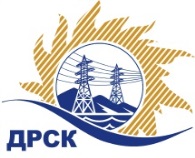 Акционерное Общество«Дальневосточная распределительная сетевая  компания»Протокол № 438/УКС-ВПзаседания закупочной комиссии по выбору победителя по открытому электронному запросу предложений на право заключения договора: ПИР по строительству ВЛ-35 кВ по индивидуальному проекту для ТПр объекта "Очистные сооружения канализации. Расширение и реконструкция (II очередь) канализации в г.Хабаровске" СЗ по строительству и капитальному ремонту МКУ  закупка № 1133 раздел 2.1.1.   ГКПЗ 2016№ ЕИС – 31603493216ПРИСУТСТВОВАЛИ: члены постоянно действующей Закупочной комиссии АО «ДРСК»  2-го уровня.Форма голосования членов Закупочной комиссии: очно-заочная.ВОПРОСЫ, ВЫНОСИМЫЕ НА РАССМОТРЕНИЕ ЗАКУПОЧНОЙ КОМИССИИ: Об утверждении результатов процедуры переторжки.Об итоговой ранжировке заявок.О выборе победителя запроса предложений.РЕШИЛИ:По вопросу № 1Признать процедуру переторжки состоявшейся.Утвердить окончательные цены предложений участниковПо вопросу № 2Утвердить итоговую ранжировку заявокПо вопросу № 3Признать Победителем запроса предложений участника, занявшего первое место в итоговой ранжировке по степени предпочтительности для заказчика: ПИР по строительству ВЛ-35 кВ по индивидуальному проекту для ТПр объекта "Очистные сооружения канализации. Расширение и реконструкция (II очередь) канализации в г.Хабаровске" СЗ по строительству и капитальному ремонту МКУ участника, занявшего первое место по степени предпочтительности для заказчика: ООО «ПМК Сибири» г. Красноярск, ул. Белинского, д. 5 на условиях: стоимость предложения 2 456 000,00 руб. без учета НДС (2 898 080,00  руб. с учетом НДС). Срок выполнения работ: с момента заключения договора по 30.12.2016 г. Условия оплаты: в течение 30 календарных дней с момента подписания актов выполненных работ. Гарантийные обязательства: Подрядчик несет ответственность за недостатки документации, в том числе и за те, которые обнаружены при ее реализации впоследствии в ходе строительства, а также в процессе эксплуатации объекта, созданного на основе проектной/рабочей  документации и данных проектно-изыскательских работ, в течение гарантийного срока – 60 (шестидесяти) месяцев с момента подписания акта сдачи-приемки выполненных работ по настоящему договору в полном объеме.исполнитель Коврижкина Е.Ю.Тел. 397208город  Благовещенск«06» мая 2016 года№п/пНаименование Участника закупки и место нахожденияЦена заявки до переторжки, руб. без НДС.Цена заявки после переторжки без НДС, руб.1ООО «Электросетьстрой» г. Тюмень, ул. 30 лет Победы, д. 1333 900 003,00 3 008 406,002ООО «ДВ Энергосервис»г. Владивосток, ул. Снеговая, 42Д4 000 000,00 3 700 000,003ООО «Северэнергопроект»г. Вологда, ул. Комсомольская, д.34 024 852,54 2 966 316,324ООО «Северный Стандарт» г. Москва, 1-й Хвостов переулок, д. 11А 4 576 271,19 не поступила5ООО «Сибпроминвест»г. Красноярск, ул. Сплавучасток, 114 872 881,36 не поступила6ООО «ПМК Сибири»г. Красноярск, ул. Белинского, д. 54 900 000,00 2 456 000,007ООО «НПО «Сибэлектрощит»г. Омск, пр-т Мира 69 5 000 000,00 не поступила8ООО «Компания Новая Энергия»г. Новосибирск, ул. Чаплыгина, д. 933 388 983,05 2 796 610,17Место в итоговой ранжировкеНаименование и адрес участникаЦена предложения за единицу до переторжки без НДС, руб.Окончательная цена предложения за единицу без НДС, руб.1 местоООО «ПМК Сибири»г. Красноярск, ул. Белинского, д. 54 900 000,00 2 456 000,002 местоООО «Компания Новая Энергия»г. Новосибирск, ул. Чаплыгина, д. 933 388 983,05 2 796 610,173 местоООО «Северэнергопроект»г. Вологда, ул. Комсомольская, д.34 024 852,54 2 966 316,324 местоООО «Электросетьстрой» г. Тюмень, ул. 30 лет Победы, д. 1333 900 003,00 3 008 406,005 местоООО «ДВ Энергосервис»г. Владивосток, ул. Снеговая, 42Д4 000 000,00 3 700 000,006 местоООО «Северный Стандарт» г. Москва, 1-й Хвостов переулок, д. 11А 4 576 271,19 4 576 271,19 7 местоООО «Сибпроминвест»г. Красноярск, ул. Сплавучасток, 114 872 881,36 4 872 881,36 8 местоООО «НПО «Сибэлектрощит»г. Омск, пр-т Мира 69 5 000 000,00 5 000 000,00 Ответственный секретарь Закупочной комиссии: Коврижкина Е.Ю. _____________________________